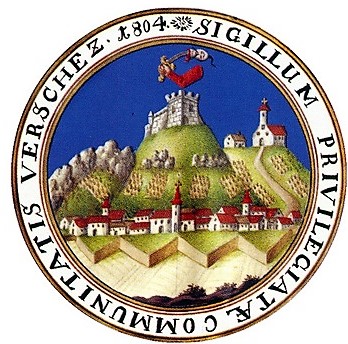 АНЕКС 2. ПЛАНА РАЗВОЈА ГРАДА ВРШЦАРЕЗУЛТАТИ ПРОЦЕСА КОНСУЛТАЦИЈА У ИЗРАДИ ПЛАНА2.1. Фокус групе по областима планирања2.2. Анкете јавности2.3. Јавна расправа по Нацрту плана развоја2.1. ФОКУС ГРУПЕ ПО ОБЛАСТИМА ПЛАНИРАЊАУ оквиру процеса анализе – дијагностиковања актуелног стања и дефинисања баријера и потенцијала даљем развоју, у складу са методологијом израде јавних политика спроведен је консултациони поступак фокус група по утврђеним планским областима.  На основу дефинисаног Регистра заинтересованих страна, креиран је позивни текст за учешће на скупу фокус група и емаилом упућен свим релевантним субјектима за које је оцењено да својим познавањем стања у релевантним планским областима могу допринети квалитету израде Плана развоја.Скуп је одржан 20.05.2022. године у просторијама Градске управе Вршца уз присуство 62 учесника Партнерског форума и 4 стручних модератора. После уводног упознавања о поступку консултација, организоване су посебне сесије фокус група по шест утврђених области планирања: Привреда и пољопривреда (3 учесника), Друштвене делатности (35 учесника), Инфраструктура (2 учесника), Туризам (17 учесника), Комуналне делатности (2 учесника) и Заштита и унапређење животне средине (3 учесника).Фокус групе су биле реализоване по моделу „world cafe“, савременом методу интерактивне дискусије која је фокусирана на конкретну тематску област са циљем да се у оквиру расположивог времена прикупе што квалитетнији увиди из различитих аспеката, користећи сазнања и виђења људи који располажу изворним информацијама из фокусних области.  Дискусије су водили стручни модератори из ангажованог консултантског тима, уз нотирање идентификованих проблема и предлога за  њихово решавање на flip-chart-овима.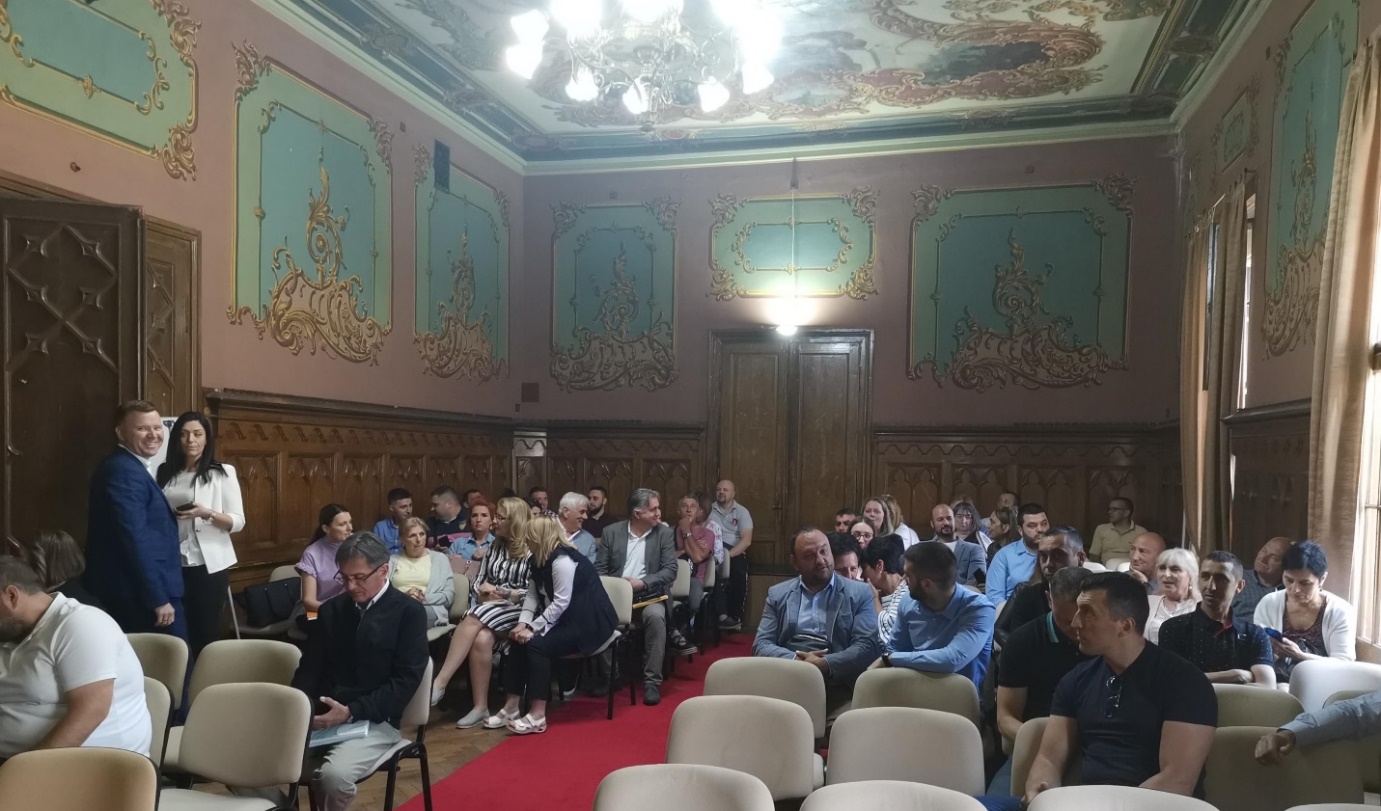 У наставку поступка, консултантски тим је припремио табеларни приказ прикупљених информација по тематским областима, на основу којих је 23.06.2022. године одржан посебан састанак са руководиоцима Радних група по свим областима планирања у циљу пoјашења и прецизирања одређених предлога и констатација на фокус групама.У наставку су представљени табеларни прикази прикупљених сугестија са свих пет фокус група по принципу „идентификовани проблеми – предлог решења“. У даљим консултацијама са Координационим тимом и Радним групама поднете сугестије су узете у разматрање и инкорпориране у релевантне елементе планског документа.2.1.1.  ФОКУС ГРУПА -ПЛАНСКА ОБЛАСТ ПРИВРЕДА И ПОЉОПРИВРЕДА2.1.2.  ФОКУС ГРУПА -ПЛАНСКА ОБЛАСТ ДРУШТВЕНЕ ДЕЛАТНОСТИ2.1.3.  ФОКУС ГРУПА -ПЛАНСКА ОБЛАСТ ИНФРАСТРУКТУРА2.1.4.  ФОКУС ГРУПА -ПЛАНСКА ОБЛАСТ ТУРИЗАМ2.1.5.  ФОКУС ГРУПА -ПЛАНСКА ОБЛАСТ КОМУНАЛНЕ ДЕЛАТНОСТИ2.1.6.  ФОКУС ГРУПА -ПЛАНСКА ОБЛАСТ ЗАШТИТА И УНАПРЕЂЕЊЕ ЖИВОТНЕ СРЕДИНЕ2.2. АНКЕТЕ ЈАВНОСТИДруги консултативни процес подразумевао је директну интеракцију са широм јавношћу локалне заједнице Вршца. Путем постављеног обавештења на интернет сајту Града јавност је упозната са почетком пројекта израде новог Плана развоја ЈЛС и релевантном Одлуком Скупштине Града. На насловној страници интернет сајта Града постављен је банер „План развоја града Вршца“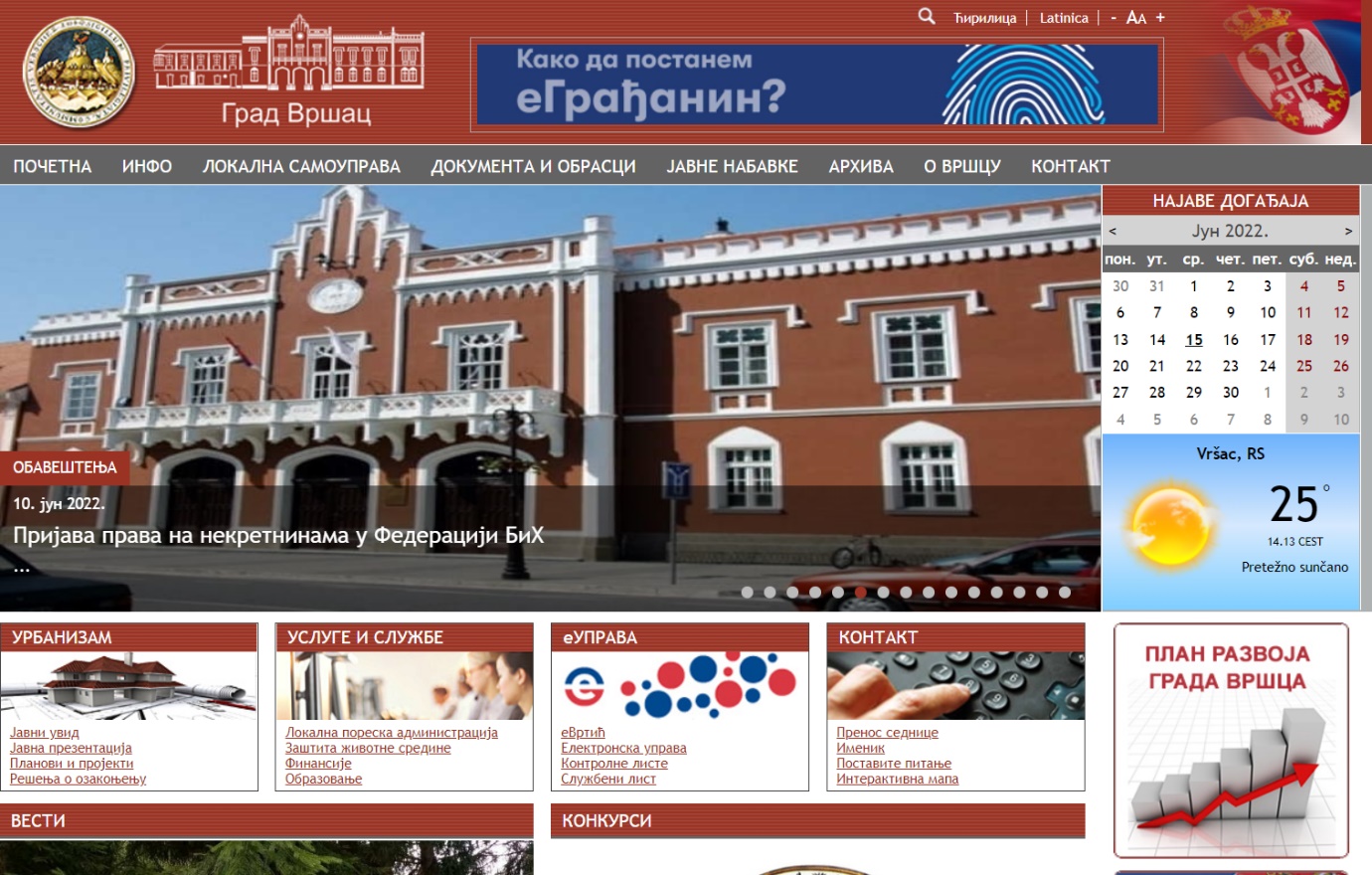 Кликом на банер долази се до обавештења за јавност о започетом процесу израде Плана, образложењем поступка израде Плана као и позивом за директно укључење грађана кроз попуњавање анкетних упитника по областима планирања:http://www.vrsac.com/Page.aspx?Lang=cir&Page=planrazvoja&Pid=4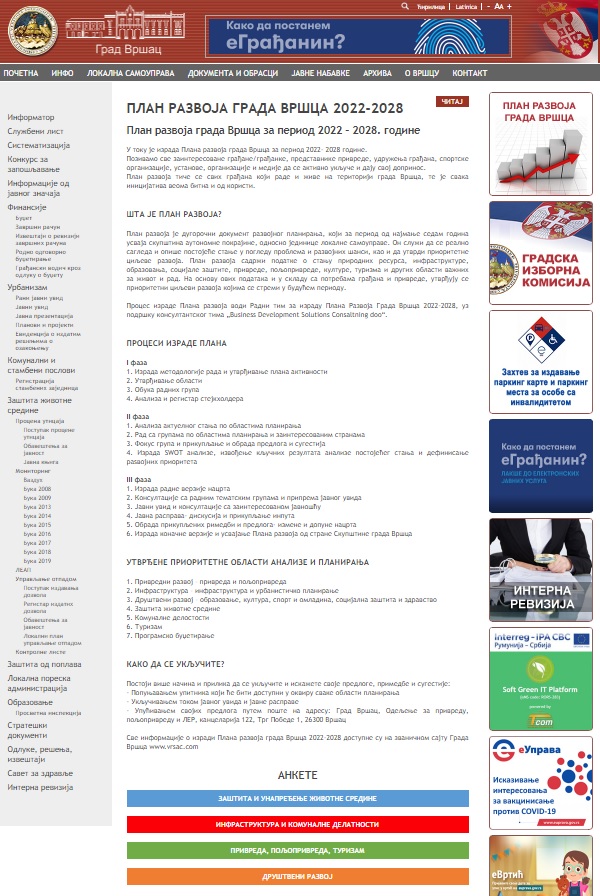 Анкетни упитници су постављени 6.5.2022. уз подршку ИТ службе у електронском формату Градске управе који је омогућавао аутоматизовано прикупљање попуњених анкета и експортовање у циљу даље обраде. Анкете су прикупљане током целог трајања израде Плана, а укупно је достављено 77 попуњених анкета.Садржај анкетних упитника је био усаглашен у сарадњи консултантског тима и Радних група по тематским областима. По форми упитници су били полуструктурирани, тако да је део питања био затвореног типа у виду Ликертове скале са могућности избора једне од понуђених оцена актуелног стања (1 – лоше, 5-одлично) по више тематских питања, док је други део питања био отвореног типа са могућношћу слободне интерпретације стања како га сагледавају учесници анкета и давања сугестија у вези проблема и предлога решења.У уводном делу сваки упитник је садржавао информативни текст, прилагођен одговарајућим областима планирања. У наставку је као пример приказан садржај уводног текста упитника за област планирања Друштвене делатности:Поштовани,Ова анкета се реализује у оквиру израде Плана развоја града Вршца за период 2022-2028. годинe и има за циљ да се кроз комуникацију са грађанима сагледају најбитнији аспекти, проблеми и потенцијали за унапређење у области друштвеног развоја. Молимо да одговорите на сва питања општег карактера, као и на питања из специфичних области која су релевантна за делатност којом се бавите или окружење у коме делујете. Ваши увиди и сугестије су веома значајни за успостављање квалитетног прегледа актуелног стања и дефинисања приоритета развоја нашег Града, на чему Вам унапред захваљујемо.(Напомена:  сва питања се односе на целу територију Вршца са свим градским и сеоским насељима)У наставку су представљени обрађени резултати 77 попуњених анкета.2.2.1. АНКЕТЕ -ПЛАНСКЕ ОБЛАСТИ ПРИВРЕДА, ПОЉОПРИВРЕДА, ТУРИЗАМУкупан број попуњених упитника из области привреде, пољопривреде и туризма је 9.У наставку је дат графички приказ структуре испитаника:У наставку је дат графички приказ из ког сектора долазе испитаници:На питање број 3, како би на скали од 1 до 5 оценили актуелни економски амбиjент у граду Вршцу испитаници следећим просечним оценама:На питање у које активности актуелно усмеравају своја улагања од 9 испитаника 5 је навело да своја улагања усмеравају на одржавање постојећег обима пословања док 4 улаже у нове технологије и опрему.Код питања о новим пословним инвестицијама у наредне 3 године у граду Вршцу, 4 испитаника су одговорила да планирају, 4 да не планира а један испитаник није одговорио на ово питање.Од 9 испитаника 8 је одговорило да нису укључени у неко привредно удружење, задругу или асоцијацију док је 1 испитаник одговорио да је укључен у волонтерску мрежу града Вршца.Код оцењивања присуства проблема и препрека (на скали од 1 (значајан проблем) до 5 (нема проблема)) са којима се сусрећу испитаници у њиховом пословању а да је специфично за делатност коју обављају, просечне оцене су дате у табели испод:Из дате табеле можемо видети да су административне баријере и неефикасност као и кашњења у наплати међу највећим проблемима са којима се сусрећу испитаници. На питање да ли се планира отварање нових радних места у наредне 3 године, 2 испитаника нису дала адекватан одговор док је 7 одговорило како је приказано на графику испод:  На питање да ли су у последњих 12 месеци користили неку врсту подршке/подстицаја локалних институција у циљу развоја и образовања запослених, сви испитаници су одговорили да нису, а као разлог томе су навели да не знају да постоје подстицаји, сложеност процедуре за добијање подстицаја као и да немају правовремено информације о коришћењу средстава подршке.Од 9 испитаника, 4 је одговорило да сарађују у програмима са образовним инстиуцијама у организовању праксе за ученике/студенте и на развоју нових образовних програма према потребама тржишта рада, 4 је одговорило да не сарађује док 1 испитаник није одговорио на ово питање.ПољопривредаКао подручја која су приоритетна за улагање и решавање проблематике заштите животне средине и енергетске ефикасности испитаници су навели:Смањење емисије штетних честица у ваздухуКоришћење обновљивих извора енергије за производњу енергије потребне газдинствуПречишћавање отпадних вода из производњеКао најзначајније проблеме пољопривредне делатности испитаници су навели следеће:Високи трошкови улазних компоненти и процеса производњеНиске или непредвидиве откупне цене Старост активног пољопривредног становништва Мера која би по мишљењу испитаника подстакла младе да се баве пољпривредом, а коју су навели сви испитаници, је посебна финасијска олакшица младима за покретање производње.Области пољопривредне инфраструктуре за које испитаници сматрају да су потребна приортетна улагања и унапређење су:Атарски путевиКаналска мрежа – одржавањеКомасација земљиштаТуризам и угоститељствоОбласти инфраструктуре и пословног амбијента за делатност туризма и угоститељства означене као приоритетне за улагања и унапређење од стране испитаника су:Повезивање туристичке понуде Вршца са програмима привлачења страних туриста суседних домаћих центара (Београд, Нови Сад, Подунавље, НП Ђердап и сл.)Програми прекограничне сарање у области туризма (Румунија)Улагање у ревитализацију објеката од културно-историјског значаја и програма очувањаПрема мишљењу испитаника, локални фактори који најзначајније утичу на диманичност развоја туризма и угоститељства су:Квалитет промотивних и маркетиншких акција и наступа у земљи и иностранствуКвалитет инфраструктуреПовезаност и умреженост субјеката који креирају туристичко-угоститељску понуду ГрадаОстале сугестије и коментари у привреде, пољопривреде и туризма:Радити на маркетингу у области туризмаЗакључак:Укупан привредни амбијент у граду Вршцу је задовољавајући, с тим што се привредни субјекти, као и свугде у Србији, суочавају са растућим недостатком квалификованог кадра. Улагања углавном усмеравају у одржавање пословања и у нове технологије и опрему којом би побољшали пословне процесе.Велике потешкоће у пословању стварају административне баријере и неефикасност као и наплата потраживања.Подстицаји и мере се не користе довољно из разлога што привредни субјекти /  предузетиници немају правовремене информације о конкурсима као и то да су процедуре аплицирања веома компликоване те би требало радити на едукацији привредних субјеката / предузетника.Активно пољопривредно становништво је старије доби те би мере финансијских подстицаја и пореске олакшице заинтересовале младе људе да почну да се баве пољопривредом.Потребно је уложити у изградњу и реновирање атарских путева, каналске мреже као и у коришћење обновљивих извора енергије за производњу енергије потребне газдинству како би се трошкови минимизирали.Улагање у ревитализацију објеката од културно-историјског значаја и повезивање туристичке понуде Вршца са програмима привлачења туриста би у великој мери допринели развоју туризма. 2.2.2. АНКЕТЕ -ПЛАНСКА ОБЛАСТ ДРУШТВЕНЕ ДЕЛАТНОСИУкупни број попуњених упитника из области друштвених делатности је 23. Општи амбијентУ наставку је дат графички приказ структуре испитаника:Извор: Дијаграм креиран на бази анализе анкетних упитника, тим консултанатаОд укупног броја испитаника (н=23), свега 8 испитаника је одговорило потврдно на питање број 2 које се тиче учествовања у неким пројектима/активностима унапређења друштвеног живота и инфраструктуре у Вршцу. Неке од наведених активности су:Пројекат: „Социјана инклузија Рома и Ромкиња града Вршца“, Пројекат: „Активности на развијању услуга социјалне заштитена локалном нивоу и примери добре праксе“,Унапређење градског стадиона и инфраструктуре,Сарадња са фондацијом „Владе Дивац“ иВолонтерске активности.Током анализе општег стања друштвене инфраструктуре (питање број 3) дат је табеларни приказ области и просечне оцене за сваку наведену област:Извор: Табела креирана на бази анализе анкетних упитника, тим консултанатаНајбоље оцењенa је инфраструктура у установама предшколског, основног и средњег образовања (просечна оцена: 4,27), а нешто нижом оценом здравствена заштита (просечна оцена: 3,43).На отворено питање под редним бројем 4, идентификовани су следећи највећи недостаци друштвене инфраструктуре: Дневни боравак за децу са сметњама у развоју, Прихватилиште за смештај и ургентно збрињавање у кризним ситуацијама,Биоскоп,Аквапарк,Изградња затвореног базена, Спортски објекти и едукација,Улагања на Вршачком брегу,Отворени спортски терени,Karting иИзградња квалитетних путева.Здравствена заштитаКада је у питању опремљеност здравствених установа (питање број 5), у табеларном приказу у наставку су дате просечне оцене за сваки од следећих аспеката: Извор: Табела креирана на бази анализе анкетних упитника, тим консултанатаНајбоље оцењени аспект је број здравствених установа (просечна оцена: 3,59), док је нешто ниже оцењена опремљеност здравствених установа (просечна оцена: 3,23).Адекватне мере за побољшање система здравствене заштите које су предложене у оквиру питања број 6 су наведене у наставку:Реновирање и проширење Дома здравља и болнице,Смањење редова за чекање,Боља опрема и више специјализација за лекаре,Адаптација болница,Боља едукација медицинског особља,Повећање броја здравствених радника...Социјална заштитаПрема критеријумима наведеним у анкетном упитнику у подобласти социјалне заштите (питање број 7) дате су следеће просечне оцене у наставку:Извор: Табела креирана на бази анализе анкетних упитника, тим консултанатаНајбоље оцењен критеријум је брига о осетљивим друштвеним категоријама (просечна оцена: 3,86), док је нешто ниже оцењено решавање инвалидског статуса (просечна оцена: 3,62).Адекватне мере за побољшање система здравствене заштите предложене у оквиру питања број 8 су наведене у наставку:Проширивање постојећих услуга на сеоске средине,Увођење нове услуге: Дневни боравак за децу,Стамбено збрињавање за социјално угрожена лица,Едукације и подстицање социјално угрожених категорија да раде и зарађују за своју породицу иВећа финансијска улагања.Образовање и васпитањеУ наставку је дат табеларни приказ оцене актуелног стања следећих аспеката образовања (питање број 9):Извор: Табела креирана на бази анализе анкетних упитника, тим консултанатаНајбоље оцењени аспект је квалитет образовног програма, са просечном оценом у износу 3,81. Нешто нижом оценом је оцењен аспект су ваннаставне активности у организацији школа (просечна оцена: 3,19). Аспекти предшколског васпитања и образовања су оцењени према следећим критеријумима (питање број 10) приказаним у наставку:Извор: Табела креирана на бази анализе анкетних упитника, тим консултанатаНајбоље оцењени аспект је безбедност деце са просечном оценом у износу 4,36; мада су и остали критеријуми добили солидне оцене од стране испитаника.Идентификовани адекватни предлози мера за побољшање система образовања и васпитања у ЈЛС Вршац (питање број 11) наведени су у наставку:Реновирање школа,Изградња новог вртића јер су капацитети пуни,Унапређење васпитно-образовних програма с обзиром на то да је ниво предзнања ученика који излазе из основних и средњих школа на ниском нивоу. Директори имају у оквиру својих надлежности „унапређење квалитета васпитно-образовног процеса“ и сматра се да би требало да се повећа степен посвећености у том погледу. Резултати завршних испита се не анализирају на нивоу стручних већа, тимова и школских одбора и не прослеђују се надлежним школским управама. Осим тога, неопходно је праћење понашања ученика, спречавање свих облика насиља, веће ангажовање ПП служби у школама.Већи број стручног особља.Култура и информисањеАктуелни ниво културних садржаја и инфраструктуре у Вршцу према наведеним критеријумима (питање број 12) је оцењен на следећи начин:Извор: Табела креирана на бази анализе анкетних упитника, тим консултанатаНајбоље оцењен аспект је број и садржај културних манифестација са просечном оценом 3,95 док је нешто ниже оцењен аспект музичке сцене, издаваштво и библиотеке са 3,39. У табели у наставку је дат табеларни приказ оцене актуелног квалитета локалног јавног информисања (пиање број 13):Извор: Табела креирана на бази анализе анкетних упитника, тим консултанатаНајбоље оцењене јесу покривеност и актуелност локалних тема и квалитет и актуелност локалних интернет портала. Нешто слабије је оцењен квалитет и актуелност локалног ТВ програма са просечном оценом 3,27.Предлози мера за унапређење актуелног стања инфраструктуре и квалитета понуде културних садржаја и квалитета локалног информисања у Вршцу (питање број 14) наведени су у наставку:Уређење споменика културе,Постављање туристичке сигнализације,Строжији критеријуми приликом доделе субвенција за локалне медије,Већи број организованих концерата,Већа промоција књига и књижевних вечери, рада музеја, с обзиром да их јако мали број људи посећује,Потребан је већи степен сарадње образовних институција са установама културе, Градском библиотеком, Градским музејом, Културним центром, позориштем, па и биоскопима. Професори српског језика и историје би требало да повећају своје ангажовање сходно претходно наведеном како би се развио осећај за културу и традицију од најранијег узраста.Више табли за информисање, јефтиније карте или чак бесплатне улазнице за неке догађаје, организовање дечјих музичких концерата на шеталишту где већ постоји мала бина и клупе...Млади, спорт и рекреацијаУ илустрацији у наставку је дат преглед просечних оцена за сваки од наведених аспеката у анализи:Извор: Дијаграм креиран на бази анализе анкетних упитника, тим консултанатаНајбоље оцењени аспекат су објекти намењени младима са просечном оценом 3,70; док је нешто ниже оцењено учешће младих у друштвеном животу Вршца са просечном оценом 3,57.У наредној табели дат је приказ просечних оцена аспектата и садржаја за спорт и рекреацију у граду и насељима Вршца (питање број 16):Извор: Табела креирана на бази анализе анкетних упитника, тим консултанатаНајбоље је оцењена понуда програма и клубова у области такмичарског спорта са просечном оценом 4,09; док је нешто ниже оцењена понуда организованих рекреативних садржаја за грађанство са оценом 3,64.Предложене мере за побољшање инфраструктуре и садржаја за младе, спорт и рекреацију у граду и насељеним местима Вршца (питање број 17) су:Више спортских сала и терена, као и терена за децу,Одржавање постојећих спортских терена, осветљавање терена,Награђивање за бављење спортом,Већа финансијска подршка спортским клубовима и ОЦД, контролисати њихов рад (многи клубови у неоправдане сврхе користе новчана средства, без или са скромним такмичарским достигнућима),Неопходно је транспарентно се придржавати постојећих Правилника о суфинансирању пројеката о задовољавању потреба грађана из области спорта,Већа улагања у врхунске спортисте ради остваривања што бољих резултата,Веће ангажовање родитеља, Већи степен едукација и подстицање да се млади баве спортом,Помоћ угроженој талентованој деци у бављењу спортом... Удружења грађана - организације цивилног друштваУ узорку од 23 попуњена анкетна упитника, на питање које се тиче оцене актуелног нивоа присуства и учешћа организација цивилног друштва у локалном животу Вршца одговорило је 7 испитаника према следећој структури:Извор: Дијаграм креиран на бази анализе анкетних упитника, тим консултанатаУ наставку је дат графички приказ структуре препорука за динамичније укључење ОЦД у програме и пројекте ЈЛС Вршац, као иницијатора или партнера:Извор: Дијаграм креиран на бази анализе анкетних упитника, тим консултанатаУ просеку се сваки други испитаник сложио да је најбоља мера за динамичније укључење ОЦД у програме ЛУ - Чешће и шире информисање јавности о програмима Републике Србије, АП Војводине, ЕУ и других међународних институција које су намењене укључењу цивилног друштва у програме развоја локалних средина.Остале сугестије и коментари у области Друштвених делатности:У граду је неопходно поред спортских догађаја, увести и музичка такмичења, где млади могу да покажу свој таленат за музику, као и у сврхе дружења.Систем социјалне заштите није на задовољавајућем нивоу. Пружа се помоћ породицама са више од двоје деце. Међутим, сматра се да су то претежно социјално угрожене породице које су већ корисници социјалне помоћи. Не постоји мотивација социјално угрожених да се трајно запосле.Закључак:Здравствена заштита, као врло битна подобласт, показује значајан квалитет у ЈЛС Вршац. На територији Вршца се налазе установе сва три нивоа здравствене заштите. Према овој територији гравитирају пацијенти са територија: Бела Црква, Пландиште и Алибунар. Међутим, и поред задовољавајућег броја здравствених установа неопходна су додатна улагаља у њихову опремљеност, у смислу: реконструкције, проширењa и адаптације зграда болница и ДЗ и др. Осим тога, препозната је потреба за повећањем подршке људским ресурсима у пружању здравствених услуга (запошљавањем већег броја здравствених радника, едукације, доступност специјализација...).Компаративна предност града Вршца јесте постојање адекватних институција социјалне заштите са великом распрострањеношћу услуга које пружају. Осим тога, постоји адекватан стручни кадар за рад са лицима из осетљивих група, постоји искуство са пројектима прекограничне сарадње и различити акциони планови који детаљније описују мере подршке за индивидуалне циљне групе. Главни недостатак је што постојеће услуге треба проширити на сеоске средине, као и увођење додатних услуга и додатних људских ресурса. С обзиром на то да је значајно учешће социјално угрожених категорија у укупној незапослености ЈЛС Вршац, неопходно је вршити едукације и подстицање социјално угрожених категорија да самостално раде и зарађују за своју породицу. Град Вршац се поред основних и средњих школа може похвалити и постојањем високошколских установа на својој територији. Поред тога, у Вршцу постоји Тренинг центар за обуку пилота SMATSA једног од највећих и најзначајнијих центара за обуку пилота у Европи. Без обзира на висок квалитет образовног програма, неопходно је више посветити пажње процесу праћења имплементације васпитно-образовних програма. Осим тога, неопходно је проширење капацитета у школама и вртићима како би се обезбедио простор за упис нове деце. Град Вршац је град са богатом традицијом и историјским наслеђем. Сходно томе, обилује разноврсним културним садржајем, непокретним и покретним културним добрима. Препознато је значајно ангажовање у спровођењу културних манифестација, али сматра се да додатно треба порадити на улагању у музичке концерте, промоцији издаваштва и библиотеке. Осим тога, сматра се да је потребан већи степен сарадње образовних институција са установама културе како би се повећао број посета установама културе и развијао осећај за традицију од најранијег узраста. На територији ЈЛС Вршац постоји добра покривеност и актуелност локалних тема и квалитет и актуелност локалних интернет портала. Међутим, сматра се да треба додатно побољшати квалитет и актуелност локалног ТВ програма.Вршац је један од најзначајнијих спортских градских центара у земљи. Богату спортску историју обележили су  бројни успеси током дугог низа година. Прва спортска грана у Вршцу о којој постоје писани подаци је стрељаштво, а касније долази до развоја и бројних других спортова. Сходно претходно наведеном, град Вршац има добру инфраструктурну подршку за бављење тимским спортом. Оно што је препознато као недостатак јесу терени и објекти за базичне спортове и појединачне спортове. Препозната је и потреба за стипендирањем и едукацијама младих да се у већој мери баве спортом.У ЈЛС Вршац приметан је тренд раста ОЦД из различитих области. Међутим, главни недостатак је ниска мотивисаност младих да се баве волонтерским радом и укључују у ова друштва. Осим тога, главна препозната мера унапређења подршке ЈЛС ка ОЦД јесте чешће и шире информисање јавности о програмима Републике Србије, АП Војводине, ЕУ и других међународних институција које су намењене укључењу цивилног друштва у програме развоја локалних средина.2.2.3. АНКЕТЕ -ПЛАНСKЕ ОБЛАСТИ ИНФРАСТРУКТУРА И КОМУНАЛНЕ ДЕЛАТНОСТИУкупан број попуњених упитника из области инфраструктуре и комуналних делатности је 18 од чега је 17 испитаника упитник попунило као физичко лице док је 1 испитаник попунио упутник као привредна организација / предузетник. У наставку је дат приказ просечних оцена актуелног општег стања елемената инфраструктуре у граду Вршцу и насељеним местима (питање број 1):Међу најбоље оцењеним елементима инфраструктура издваја се јавна расвета, водоводна и телекомуникациона мрежа као и електроенергетска мрежа док се као најлошији елементи инфраструктуре издвајају примена паметних техонологија у јавној инфраструктури, управљање чврстим оптадом као и инфраструктура за наводњавање и одводњавање.Према мишљењу анкетираних, главни проблеми тј недостаци јавне и комуналне инфраструктуре у граду Вршцу су:Неуређеност гробља (убрзати изградњу новог гробља)Неодржавање путева (лоше стање путева, рупе и оштећен асфалт)Недостатак паркинг местаНедостатак атмосферске канализацијеАктуелна урбанистичко-планска уређеност у граду Вршцу и насељеним местима је оцењена следећим просечним оценама:Из претходне табеле можемо издвојити ефикасност поступка издавања урбанистичких и грађевинских дозвола као најбоље оцењено док се ефикасност поступака у надлежности катастра оцењује као најлошији део урабнистичко-планске уређености. Што се тиче главних проблема у домену урбанистичко-планске уређености испитаници су издвојили следеће:Високоградња у уским улицамаПроблем Пиваре (зграда пред урушавањем)Неповезаност међу службама администрацијеЗастарела планска документацијаИспитаници (два испитаника нису одговорила док је један навео да је све од понуђеног корисно) су као корисне иновације у домену примене паметних технологија и решавања циља унапређења јавне и комуналне инфраструктуре и квалитета живота у граду дали гласове како следи:Оно што можемо видети из претходне табеле је да су испитаници става да савремена технологија може значајно допринети унапређењу квалитета живота у граду Вршцу као и комуналне и јавне инфраструктуре.Квалитет комуналних услуга је оцењен са следећим просечним оценама према врсти комуналних услуга које пружа ЈКП „2. октобар“ Вршац и то:Из табеле а на основу просечних оцена можемо извући да је квалитет комуналних услуга на задовољавајућем нивоу, с тим што би требало унапредити услуге Зоохигијене (2,61) и комуналне уређености у сеоским срединама (2,78). Испитаници су такође навели из којих области комуналних услуга је потребно унапређење у наредном периоду а то су:Одржавање пијаца, паркиралишта и гробљаЗоохигијенаКанализација и водовод (замена старих и застарелих инсталација)Раздвајање комуналног отпадаОдржавање паркова и дечијих игралишта Одвод амтосферске канализације и отпадних водаНа питање како на скали од 1 до 5 оцењују своје генерално мишљење о Вршцу у аспектима као место за пословање, квалитет живота у граду и квалитет живота у сеоским насељима, испитаници су дали следеће просечне оцене:Остале сугестије и коментари у области Инфраструктуре и комуналне делатности:Почетак улице Иве Милутиновића превести у једносмерну улицу као што је остатак улицеПроблем паркинга и гужве у саобраћајуНаправити улицу код царинског терминалаЗакључак:Инфраструктурно је потребно средити наводњавање и одводњавање, изградњу амтосферске канализације, управљање чврстим отпадом као и проширење паркинг простора у граду. Такође, потребно је средити гробље тј убрзати изградњу новог.Потребно је урадити нови урбанистичко плански документ којим би се решила разна питања као што су градња, зелене површине, паркови итд.Дигитализација градске управе је неопходна.У граду Вршцу постоји једино комунално предузеће и комуналне услуге које пружа су оцењене веома добро. Оно што је потребно побољшати су услуге зоохигијене, замена застарелих инсталација водовода и канализације као и комуналне уређености у сеоским срединама.Испитаници су задовољни, како квалитетом живота у граду и сеоским срединама, тако и као амбијентом за пословање.2.2.4. АНКЕТЕ -ПЛАНСКА ОБЛАСТ ЗАШТИТА И УНАПРЕЂЕЊЕ ЖИВОТНЕ СРЕДИНЕУкупни број попуњених упитника из области заштите и унапређења животне средине је 27.У наставку је дат илустративан приказ структуре одговора које се тиче оцене укупног актуелног стања животне средине у ЈЛС Вршац:Извор: Дијаграм креиран на бази анализе анкетних упитника, тим консултанатаНајвећа концентрација одговора је између оцене 3 и 4. Просечна оцена укупног стања животне средине у Вршцу износи 3,22; док медијана износи 3.Када је у питању укљученост испитаника у активности унапређења квалитета животне средине, њихова структура је приказана на илустрацији у наставку:Извор: Дијаграм креиран на бази анализе анкетних упитника, тим консултанатаУ наставку је дата структура испитаника који су учествовали у пројектима локалне самоуправе из области заштите и унапређења животне средине:Извор: Дијаграм креиран на бази анализе анкетних упитника, тим консултанатаУ наставку су наведене активности/пројекти из области животне средине на којима су учествовали испитаници који су одговорили потврдно на претходно питање:Израда Локалног еколошког акционог плана општине Вршац,Еколошка секција у средњој школи,Пешачке туре, засађивање младица и пошумљавање,Пројекти унапређења пошумљавања и еколошке свести,Едукација на нивоу средњошколске деце,Спречавање сече шума,Чишћење Вршачког брега и потока Месић,Општинска инспекција ЗЖС.На питање које се тиче начина на који испитаници као појединци учествују у очувању животне средине по дефинисаним активностима (питање број 4) одговорено је према следећој структури у наставку:Извор: Табела креирана на бази анализе анкетних упитника, тим консултанатаИз претходног се може закључити да je у структури испитаника највећи проценат оних који штеде приликом употребе воде, затим у примени мера енергетске ефикасности и употреби рециклабилних производа. Са друге стране, најмање је оних који користе обновљиве изворе енергије, шаљу отпатке на рециклажу (махом због нефункционисања рециклаже у ЈЛС Вршац) и коришћење средстaва транспорта који задовољавају критеријуме животне средине.У наставку је дат приказ просечних оцена доприноса институција ЈЛС Вршац у промовисању и решавању проблема животне средине (питање број 5):Извор: Табела креирана на бази анализе анкетних упитника, тим консултанатаНешто боље оцењена институција је ЈКП „2.октобар“ са просечном оценом у износу 3,22, а нешто слабије су оцењене државне институције/министарства са просечном оценом 2,70.Према резултатима анкете, испитаници су озбиљност еколошких проблема (питање број 6) у Вршцу према нивоу утицаја на квалитет животне средине оценили на следећи начин:Извор: Табела креирана на бази анализе анкетних упитника, тим консултанатаНајбоље оцењена категорија је начин управљања отпадом, дивља сметлишта са просечном оценом 3,44; чиме се закључује да испитаници сматрају да је начин управљања отпадом највећи еколошки проблем у Вршцу. Најлошије оцењена категорија је загађеност ваздуха са просечном оценом 2,52; што значи да је ваздух на задовољавајућем нивоу према мишљењу испитаника.Према мишљењу испитаника, највећи узрочници негативних утицаја на животну средину у Вршцу су депоније и сметлишта (просечна оцена: 4,07), затим приватна ложишта (просечна оцена: 3,81), потом следи саобраћај (просечна оцена: 3,68). Супротно, најмањи негативан утицај на животну средину према мишљењу испитаника имају екстерни узрочници (просечна оцена: 3,26), затим индустријски објекти (просечна оцена: 3,33) и други узрочници (просечна оцена: 3,35).У илустрацији у наставку је приказана структура комуникације испитаника са локалним институцијама и организацијама из области заштите животне средине:Извор: Дијаграм креиран на бази анализе анкетних упитника, тим консултанатаУ илустрацији у наставку је дата структура одговора на 9. питање из анкетног упитника:Извор: Дијаграм креиран на бази анализе анкетних упитника, тим консултанатаОд укупног броја испитаника (н=27), 85% испитаника је одговорило да би локалне институције требало да предузму више мера за унапређење животне средине. Сходно претходно наведеном, у наставку је наведено који су то предлози мера унапређења:Повећање броја канти, контејнера за разграничење отпада,Појачана контрола дивљих депонија, Већи инспекцијски надзор и кажњавање,Интензивније мере заштите животне средине,Обухватнија едукација свих узрасних група, Приступачније методе сортирања отпада, Стимулација рециклаже,Пошумљавање, ветрозаштитни појасеви око града,Више бициклистичких стаза и подстицаји за већи степен коришћења бицикла као превозног средства,Доступност информација на информативној табли и сајту града из области животне средине,Већи степен заштите заштићених подручја,Спречавање мешања отпадних и природних вода, било оне подземне или не,Превоз сортираног рециклабилног материјала у јединице које ће реализовати сам чин рециклирања отпада до краја (чије су базе ван ЈЛС Вршац),Унапређење кишне каналитације на целој територији ЈЛС...У наставку је дата анализа одговора испитаника да ли локални привредни субјекти у довољној мери предузимају мере заштите животне средине и енергетске ефикасности:Извор: Дијаграм креиран на бази анализе анкетних упитника, тим консултанатаЧак 78% испитаника сматра да локални привредни субјекти не предузимају довољно мера заштите животне средине и енергетске ефикасности. У наставку је наведено који су то предлози мера унапређења рада локалних привредних субјеката и популаризације циркуларне економије:Инсталирање опреме за обновљиве изворе енергије,Превоз радника електричним возилима, плаћање по пређеном километру радницима који на посао долазе бициклом и сл,Употреба контејнера за одлагање рециклажног отпада,Веће учествовање привреде у еколошким акцијама,Селективна садња отпорних врста, укључивање еколошких мрежа у зелену инфраструктуру,Обнова зеленила,Смањење употребе пестицида и фунгицида,Канте на Вршачком брегу, канте и у самом центру града,Поштовање правилника Закона о заштити животне средине...У наставку је дата структура мишљења испитаника о степену информисаности грађана о проблемима животне средине:Извор: Дијаграм креиран на бази анализе анкетних упитника, тим консултаната93% испитаника сматра да грађани нису у довољној мери информисани о проблемима животне средине.Најчешће коришћена средства информисања представљена су у илустрацији у наставку:Извор: Дијаграм креиран на бази анализе анкетних упитника, тим консултанатаУ наставку је дат илустративан приказ мишљења у погледа подизања нивоа опште културе и свести грађанства у домену заштите животне средине:Извор: Дијаграм креиран на бази анализе анкетних упитника, тим консултанатаЗначајан број испитаника (74%) сматра да се недовољно спроводе акције на већем укључењу грађана и подизању опште културе у домену заштите животне средине.Испитаници који су одговорили на претходно питање са „НЕ“ су у наставку навели предлоге за унапређење свести грађанства о квалитету животне средине од стране локалних институција у Вршцу:Едукација грађана, првенствено младих,Више искреног приступа грађанима, већи број едукација грађана,Еколошки подстицаји,Унапређење рециклажног програма и санкционисање неодговорних,Интензивније учључивање стручног кадра,Већи степен организовања радних акција у које би се укључило становништво,Транспарентност у раду...У табели у наставку је дат табеларни приказ са просечним оценама према мишљењу испитаника у вези природних заштићених добра:Извор: Табела креирана на бази анализе анкетних упитника, тим консултанатаНајбоље оцењен јесте степен обавештености грађана о постојању и проблематици заштите природних добара са просечном оценом 3,22. Супротно, најлошије оцењено је поштовање одредби о заштити природних добара од стране становништва у пракси.У наставку је дат приказ мишњења испитаника о спровођењу активности у правцу подизања енергетске ефикасности:Извор: Дијаграм креиран на бази анализе анкетних упитника, тим консултанатаОко 59% испитаника сматра да постоји простор за побољшање у спровођењу мера/активности у правцу подизања енергетске ефикасности у Вршцу. Испитаници који су одговорили са „НЕ“ указали су на следеће предлоге мера за унапређење:Постављање ОИЕ на објектима код којих је то могуће и подстицајне мере да се то поставља и на индивидуалним приватним објектима,Едукација грађана у погледу предности коришћења енергетске ефикасности, подстицање на коришћење и субвенције за коришћење ОИЕ,Прво, ефикасно градити и штедити енергију – спречити неквалитетну и нефункционалну градњу,Смањити административне послове...Остале сугестије и коментари у области Заштите и унапређења животне средине:Мислим да питање о туристичким понудама које садрже заштићена добра може да се протумачи на више начина. Наравно, граду је основи начин- економски. Апропо тога, одговара да буде што више укључено у туризам и да привуче што више туриста. Са друге стране- туристи су углавном пажљивији и воде рачуна о заштићеној средини много више од наших грађана, али опет недовољно. Да ли је заиста неопходно преобликовати заштићена добра у туристичке атракције, самим тим у неком аспекту мењати екосистем и уништавати га смећем које је све учесталије на таквим местима;Неопходно увести соларне панеле;Потребно је чешће контролисати канале и реке. Велики број људи нелегално лови рибу са мрежама и нарушава екосистем.Закључак:У укупном броју попуњених анкетних упитника, актуелно стање животне средине је оцењено као добро. Нешто мање од половине испитаника је учествовало у неком пројекту/активности унапређења животне средине, док је сваки трећи учествовао у неком пројекту локалне самоуправе у области заштите и унапређења животне средине.Међу испитаницима, највећи је проценат оних који штеде приликом употребе воде, затим у примени мера енергетске ефикасности и употреби рециклабилних производа. Са друге стране, најмање је оних који користе обновљиве изворе енергије, шаљу отпатке на рециклажу (махом због нефункционисања рециклаже у ЈЛС Вршац) и коришћење средстaва транспорта који задовољавају критеријуме животне средине.Као највећи еколошки проблем и највећи узрочник негативних утицаја на животну средину у Вршцу према мишљењу испитаника истиче се начин управљања отпадом и дивља сметлишта.Од укупног броја испитаника, 85% испитаника је одговорило да би локалне институције требало да предузму више мера за унапређење животне средине. Сходно претходно наведеном,  неке од наведених предлога мера унапређења су: повећање броја канти, контејнера за разграничење отпада, појачана контрола дивљих депонија, већи инспекцијски надзор и кажњавање, интензивније мере заштите животне средине, обухватнија едукација свих узрасних група, приступачније методе сортирања отпада, стимулација рециклаже и омогућавање спровођења целокупног поступка рециклирања, пошумљавање, ветрозаштитни појасеви око града, више бициклистичких стаза и подстицаји за већи степен коришћења бицикли као превозног средства... Чак 78% испитаника сматра да локални привредни субјекти не предузимају довољно мера заштите животне средине и енергетске ефикасности. Неке од предложених мера за унапређење су: инсталирање опреме за обновљиве изворе енергије, превоз радника електричним возилима, плаћање по пређеном километру радницима који на посао долазе бициклом и сл.93% испитаника сматра да грађани нису у довољној мери информисани о животној средини. Најчешћи вид информисања јесте путем интернет портала вести. Чак 74% испитаника се сложило да је неопходно појачати активности већег укључења грађана и подизање опште културе у домену заштите животне средине у Вршцу.Испитаници сматрају да је важно појачати степен поштовања одредби о заштити природних добара од стране становништва у пракси, било кроз едукације грађанства или кроз појачање људских ресурса у инспекцијској служби за заштиту животне средине.59% испитаника сматра да је потребно појачати активности у правцу подизања енергетске ефикасности у Вршцу кроз: постављање ОИЕ на објектима код којих је то могуће и подстицајне мере да се то поставља и на индивидуалним приватним објектима, едукација грађана у погледу предности коришћења енергетске ефикасности, подстицање на коришћење и субвенције за коришћење ОИЕ, ефикасно градити и штедити енергију – спречити неквалитетну и нефункционалну градњу, смањити административне послове...2.3.  ЈАВНА РАСПРАВА ПО НАЦРТУ ПЛАНА  Програм јавне расправе организован је у складу са регулативом (чл. 34 Закона о планском систему и чл. 43 Уредбе о методологији управљања јавним политикама) која прoписује континуирану укљученост свих заинтересованих страна и јавности, као и процесе консултација као обавезни елемент процеса израде дугорочних планова развоја.Поступак јавне расправе по Нацрту плана развоја града Вршца обухватио је следеће активности:По завршетку израде Нацрта плана развоја града Вршца 2022-2028, на својој седници  06.09.2022 Градско Веће града Вршца разматрало је поднети материјал и донело закључак бр. 06.2-14/2022-III-01 којим се одобрава стављање Нацрта плана на јавни увид  и доноси Програм јавне расправе о Нацрту плана развоја.На интернет страници Града 07.09.2022 објављен је позив јавности за Јавни увид у Нацрт плана и укључење у јавну расправу подношењем својих предлога и сугестија на е-маил адресу ler@vrsac.org.rs или писаним путем на адресу Градске управе Града Вршца, Одељењу за привреду, пољопривреду и локални економски развој, Трг Победе 1, 26300 Вршац.    Веза ка тексту обавештења и Програма јавне расправе: http://www.vrsac.com/ViewNews.aspx?NewsId=3954&Lang=cir&Pid=2Такође, заинтересовани грађани позвани су да учествују у отвореној јавној расправи по Нацрту плана која је заказана за 23.09.2022 у Великој сали Градске управе.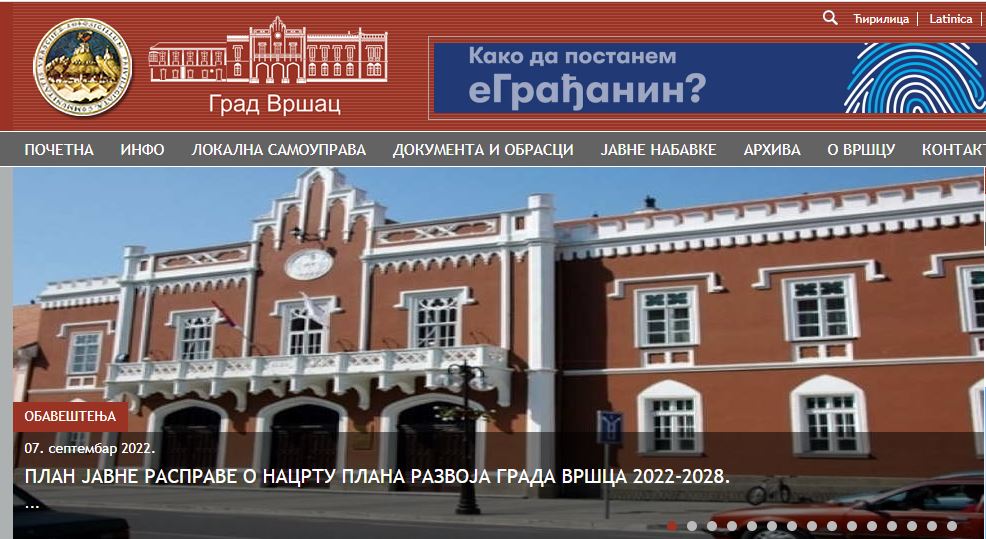 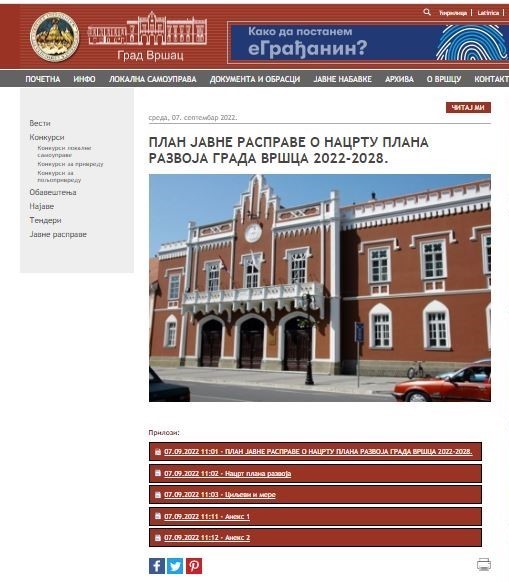 Поступак јавне расправе заокружен је 23.09.2022. године када је одржан отворени састанак у сали Градске Управе Вршца са почетком у 11 часова. Отвореној јавној расправи присуствовало је 15 учесника, међу којима су били представници Координационог тима, чланови Градског већа града Вршца, чланови консултантског тима, представници организационих јединица Градске управе и јавних установа.У име Градске Управе скупу се обратила Славица Поповић, начелник Градске управе и заменик руководиоца Координационог тима, која је представила досадашњи ток пројекта израде Плана развоја и отворила расправу. У име консултантског стручног тима скупу се обратио заменик руководиоца пројектног тима Слободан Мијаиловић, који је представио реализоване фазе у изради Нацрта плана и предочио наредне кораке до усвајања Плана развоја, као и обавезе ЈЛС Вршац у вези израде Средњорочног плана за период 2023-25 одмах по усвајању Плана развоја.Током периода јавне расправе није било нових предлога од стране грађана упућених електронском поштом или дописом на адресу Градске управе. На отвореном састанку поднета су 2 предлога за измене и 1 питање за допунско образложење од стране представника секретаријата Градске Управе Вршца.  Сви поднети предлози на Нацрт плана су са дужном пажњом размотрени од стране Радних група, стручног консултантског тима и Координационог тима и донете су следеће одлуке:Усвојена су два поднета предлога, на основу којих су спроведене релевантне измене и допуне Нацрта плана и пратећих Анекса, а за поднето питање у вези индикатора је дато допунско образложење стручног консултантског тима.У складу са регулативом, израђен је Извештај о спроведеној јавној расправи по Нацрту плана развоја и 29.09.2020  постављен на интернет страницу града Вршца. Веза ка страници:http://www.vrsac.com/ViewNews.aspx?NewsId=3954&Lang=cir&Pid=2Као закључак, може се констатовати да је поступак јавне расправе допринео квалитету планског процеса као и тексту Нацрта плана развоја у следећим елементима:На основу сугестија са јавне расправе појашњени су и прецизирани појединих развојни циљеви и индикатори за праћење.Овим поступком јавне расправе и целог консултационог процеса стечено је врло значајно искуство у примени нове законске регулативе у области израде планских докумената за ниво ЈЛС Вршац као и савремених јавних политика  у складу са праксом развијених демократија.  Током целог пројекта израде плана у континуитету су текли консултативни процеси на више нивоа што је у значајној мери допринело квалитету планског документа, како на нивоу дијагнозе стања, тако и на нивоу дефинисања развојних праваца и циљева, чиме су постављени нови стандарди у смислу укључења јавности и транспарентности стратешко-планских процеса ЈЛС Вршац.У припреми и реализацији свих консултативних процеса током  пројекта израде плана, учествовао је велики број представника секретаријата и служби Градске управе, установа, ЈКП и других организација. Драгоцена искуства стечена у овом процесу у значајној мери ће утицати на унапређење стручних компетенција свих учесника и служби које су учествовале, као и припремљености за имплементацију будућих планских процеса, пре свега Средњорочних планова као детаљнијој разради постављених циљева из Плана развоја.Рб.Идентификација проблемаПредлози решењаОбласт интервенције1Запошљавање 
Одлив радне снаге; старење становништва и демографски дефицит; драстичан проблем недостатка кадрова грађевинске и металске струке
Званично незапослених око 4.000, реално 7-8.000Наставак постојећих и развој нових програма запошљавања младих;
Стипендирање  дефицитарних струка.
Где је то целисходно, запошљавање страних радника Привреда
Друштвене делатности -образовање2Индустријске зоне
Јужна зона је попуњена и функционална.
Северна зона - у току комунално опремање; поставља се питање цене и сврхе, због удаљености ће инвестиције у комунално прикључивање бити врло значајне; такође, питање је стратегије, које делатности се желе привући, обзиром на озбиљан недостатак кадрова за масовније запошљавање у индустрији и отежано привлачење потенцијалних инвеститора због неадекватне саобраћајне инфраструктуреРевидирати стратешки приступ развоју Северне зоне;
Мере које би у већој мери привукле домаће инвеститоре, посебно МСП у ширење постојећих или нове капацитете на територији ЈЛС Вршац; Привреда, Локална управа-Инвестиције3Мала и средња предузећа
Са аспекта простора за даљи развој имају највећи потенцијал али недостаје подршка државе.Размотрити мере које би повећале подршку МСП, по угледу на мађарски Фонд за просперитет где се значајно подржавају домаћи привреднициПривреда4Саобраћајна инфраструктура
Круцијални проблем је кашњење у развоју саобраћајне инфраструктуре. Аутопут Београд-Вршац-румунска граница је у Регионалном просторном плану али нема индикација када би се могао реализовати.  Железничка веза на истом потезу није електрифицирана, такође велико кашњење у реализацији плановаУбрзати активности на развоју магистралне саобраћајне мреже, уврстити аутопут/брзу друмску саобраћајницу и електрификацију железничке пруге у нови План развоја.Инфраструктура5Међународни фондови и пројекти прекограничне сарадње
Највећи део пројеката прекограничне сарадње захтева прилагођавање високим стандардима ЕУ тржишта, за шта МСП немају адекватне капацитете.Појачати капацитет локалне управе (ЛЕР) у домену саветодавне подршке на промоцији, припреми и подношењу апликација за различите пројекте, домаћи привредници имају лимитирана знања и расположиве кадрове да испрате у континуитету захтеве ових процесаПривреда, Локална управа-ЛЕР6Комуникација привреде и локалне администрације
Ниво сарадње није задовољавајући, постоји велики простор за унапређењеУ новом планском циклусу предвидети успостављање платформе која ће конкретно и у континуитету повезати представнике привредних делатности и локалне администрације, која ће бити заснована на усвојеним стратешким циљевима и фокусирана на њихову реализацију и редован мониторингПривреда, ЛУ -ЛЕР7Грађевинарство
Поред поменутог проблема радне снаге, постоји и проблем спорости решавања имовинско-правних односа као подлоге за развој ове делатностиСачинити регистар катастарских парцела у грађевинском реону, ставити у функцију просторе и објекте који су девастирани, узурпирани противправним усељењем, неактивни због нерешене планске документације.  Убрзати поступке у урбанистичко-планском домену и подићи ефикасност поступака издавања грађевинских дозволаПривреда, ЛУ-урбанизам8Виноградарство и винарство
Вршачка регија је била једна од највећих по површини и броју засада у бившој Југославији,са вековном традицијом. Од 3.500 засада данас се свело на око 400 засада и постоји ризик даљег опадања. 
Приликом приватизације Вршачких винограда преко 800 ha остало у државном власништву, до данас није дато у закуп нити на други начин активирано, у потпуности је запуштено. Вински пут у лошем стању и има негативан утицај на квалитет туристичког садржајаУ оквиру новог планског циклуса изнаћи стратешко решење за активирање преосталог државног земљишта у виноградарској производњи.
Мере за уређење Винског пута
Мере за побољшање стања на подручју Гудурице у циљу одржавања производње Пољопривреда-виноградарство;  ЛУ- Инвестиције
ЛУ-Туризам9Виноградарство и винарство
Традиција и низ компаративних предности стављају ову делатност међу најзначајније са аспекта потенцијала за даљи развој и допринос укупном привредном развоју ЈЛС Вршац.  Винарска предузећа имају лимитиране могућности и неопходна је снажнија и дугорочнија подршка локалне управе.  С једне стране су предузећа која легално раде, уводе фискализацију и плаћају порезе, а с друге постоје субјекти који у потпуностти раде у сивој зони и стварају нелојалну конкуренцијуУвести у оквиру локалне администрације тело /стручна лица која ће се бавити виноградарством и пружати подршку у вези домаћих и међународних фондова и пројеката, око финансирања, решавања административних питања, планске и катастарске регулативе и пре свега успостављања директне и конкретне комуникације према државним институцијама и телима. 
Обезбедити подршку и олакшице легалним субјектима и обезбедити заштиту законитости и тржишног реда у овој делатности.
У оквиру Пољопривредне школе увести одсек за виноградарство и винарство.Пољопривреда-виноградарство;  ЛУ- Инвестиције
ДД - Образовање10Пољопривреда  -Закуп земљиштаПодићи ефективност поступака издавања државног пољопривредног земљишта11Пољопривреда  -Субвенције Мере подршке  пољопривредним произвођачима из локалних извора, утицај на централни ниво у правцу појачања подршке12Пољопривреда  -Стручни кадрови и едукацијеСтипендије за стручне кадрове у средњој пољопривредној школи
Програми едукација пољопривредника13Пољопривредна инфраструктураЕлаборат - активирање термалних извора за пољопривредну производњу -пластеници, повртарство

Наставити са планским одржавањем атарских путева и канала  и у оквиру расположивог буџета са изградњом нових атарских путева и канала за наводњавање и одводњавање14Пољопривреда - Комасација
ЈЛС Вршац има 65.000 ha пољопривредног земљишта, завршена комасација 35.000ha у 5 и по катастарских општина. У преосталих 18 КО остало је још 30.000 ha Наставак комасације Рб.Идентификација проблемаПредлози решењаОбласт интервенцијеСОЦИЈАЛНА И ЗДРАВСТВЕНА ЗАШТИТАСОЦИЈАЛНА И ЗДРАВСТВЕНА ЗАШТИТАСОЦИЈАЛНА И ЗДРАВСТВЕНА ЗАШТИТАСОЦИЈАЛНА И ЗДРАВСТВЕНА ЗАШТИТА1Недостатак лиценцираних пружалаца услуга социјалне заштитеОрганизације СЗ  (пружаоци услуга) не могу да непосредно пружају услуге уколико немају лиценцу у складу са Законом о социјалној заштити. Неопходно је јачање капацитета ЈЛС, капацитета НВО како би се испунили услови и стандарди за пружање одређених услуга у области социјалне заштите.Социјална заштита + НВО2Модел финансирања институција (веће учешће у финансирању ЈЛС у односу на министарство)Неопходно је увести иновативне моделе финансирања. Тренутно се услуге социјалне заштите финансирају из буџета ЈЛС и део из фондова. Сматра се да у будућности неће у толикој мери бити заступљени фондови за финансирање. Предлог је да се уведу иновативни модели финансирања и партиципација корисника услуга социјалне заштите. Осим тога, предлог је да се повећа учешће министарства у финансирању СЗ.Социјална заштита3*Процедура за искоришћавање наменских трансфера у СЗНаменски трансфери у социјалној заштити су механизам којим се са централног нивоа пружа финансијска подршка ЈЛС за обезбеђивање услуга социјалне заштите из њихове надлежности. Предлог је поједностављивање процедуре. 
(Према Уредби о наменским трансферима у социјалној заштити  наменске трансфере могу користити ЈЛС чији је ниво развијености испод републичког просека, док је Вршац изнад републичког просека (извор: АПР мапа подстицаја). Социјална заштита4Велико учешће маргиналнизованих група/корисника СЗ у незапослености и ограничено запошљавање у СЗЛокални акциони план запошљавања је у поступку усвајања и предлог је да се усклади са Планом развоја града у областима које тангирају оба планска документа. Корисници услуга социјалне заштите када се запосле, задржавају се свега неколико месеци на радном месту. Овај проблем постоји на нивоу републике и предлог је промена закона СЗ на републичком нивоу.Социјална заштита + Привреда5Недостатак установе за боравак особа са инвалидитетомФормирати Центар за боравак особа са инвалидитетомСоцијална заштита6Непостојање палијативне нега и одељење палијативне неге Предлог је да се уведе одељење за палијативну негу у свим здравственим установама на територији Вршца.Социјална заштита + Здравствена заштита7Непостојање прихватне станице за одрасла угрожена лица Обезбедити прихватну станицуСоцијална заштита8Непостојање локалног центра за пружање услуга СЗПредлог је да се формира локални центар који ће се бавити искључиво пружањем услуга СЗ, које постојећи Центар за социјални рад тренутно обавља.  Социјална заштита9Недовољан број геронто служби у свим сеоским срединамаПроширење геронто служби у свим селима (насељеним местима).Социјална заштита10Недовољна распрострањеност услуге превоза деце са инвалидитетом на сеоске срединеПроширење услуге превоза деце са инвалидитетом на све сеоске срединеСоцијална заштита + образовање11Неадекватна инфраструктура за особе са инвалидитетомРеконструкција прилаза како би се особе са инвалидитетом несметано кретале.Социјална заштита + инфраструктура12Породични саветникЗапошљавање већег броја породичних саветника.Социјална заштитаОБРАЗОВАЊЕОБРАЗОВАЊЕОБРАЗОВАЊЕОБРАЗОВАЊЕ13Недовољно капацитета за пријем деце у ПУРеконструкција постојећих објеката као солуција за проширење капацитета.Образовање 14Незапосленост маргинализованих групаЗапошљавање васпитача чији је матерњи језик ромски.Образовање + Социјална заштита15Велики број деце са посебним потребама (50 годишње) у образовним установамаАнгажовање већег броја дефектолога у школама.Образовање 16Недовољан капацитет Музичке школе (400 ученика - 10 учионица)Горући проблем школе јесте потреба за проширењем капацитета кроз реконструкцију постојећег објекта или обезбеђење додатног.Образовање КУЛТУРАКУЛТУРАКУЛТУРАКУЛТУРА17Недостатак стручних кадрова (глумаца, као и техничких радника попут: столара, мајстора...) у Народном позоришту „Стерија“Већи степен ангажовања и мотивације да се запосле стручни кадрови који недостају.Култура + Привреда + Образовање18Народно позориште „Стерија“ представља споменик културе, под заштитом је и постоје ограничења у реконструкцији и обнови.Потребно је извршити санацију крова и мале позоришне сцене.Култура, Инфрааструктура19Дом омладине има недовољан број стручног кадраЗапошљавање одговарајућих стручних кадрова.Култура + Привреда + Образовање20У Културном центру недостатају: стручни кадар и савремена опрема, дотрајала зградаПредлог је да се спроведе реконструкција зграде.Култура, Инфрааструктура21Неуређеност културних споменика, нарочито у сеоским срединамаНеопходно је извршити реконструкцију и обнову непокретних културних добара.Култура, Инфрааструктура22Недовољна инфраструктурна и финансијска подршка града ка КУДПредлог је да се обезбеди простор за КУД, финансијска подршка (постоји 19 КУД према којима иде мали део буџета).КултураСПОРТ, ОМЛАДИНА, ОЦДСПОРТ, ОМЛАДИНА, ОЦДСПОРТ, ОМЛАДИНА, ОЦДСПОРТ, ОМЛАДИНА, ОЦД23Недостајућа инфраструктура за појединачне спортове попут: борилачких вештина („Миленијум“ има само за тимске спортове)Обезбедити сале на отвореном и затвореном за тренирање појединачних спортова.Спорт + Инфраструктура24Недостаје затворени базен, услови за бављење базичним спортовимаНеопходно изградити затворени базен, обезбедити инфраструктуру за бављење базичним спортовимаСпорт + Инфраструктура25Недостајућа инфраструктура, садржај, стазе за бављење спортом на Вршачком брегуИнфраструктурно опремање стаза, зип-лине...Спорт + Инфраструктура, Туризам26Мањак смештајних капацитета за потребе спорта, спортских манифестација и туризма на Вршачком брегуТренутно је 700 смештајних капацитета што је врло мало за потребе спровођења спортских манифестација. Краткотрајно решење је смештај у станове на дан, али дугорочно се мора обезбедити решење.Спорт + Туризам + Инфраструктура27Недовољно терена за базичне спортове на отвореном, потреба за већим степеном обезбеђења постојећих терена на отвореномЗа потребе заштите један од предлога је увођење видео-надзора и система санкционисања починилаца. Спорт28Нерешени имовинско-правни односи (нарочито у насељеним местима) у спортуНеопходно је решавање имовинско-правних односа како би се расходи према граду за све спортске клубове били сразмерно распоређени.СпортОРГАНИЗАЦИЈЕ ЦИВИЛНОГ ДРУШТВАОРГАНИЗАЦИЈЕ ЦИВИЛНОГ ДРУШТВАОРГАНИЗАЦИЈЕ ЦИВИЛНОГ ДРУШТВАОРГАНИЗАЦИЈЕ ЦИВИЛНОГ ДРУШТВА29Недостатак простора за удружења и средстава за плаћање тих простораУнапредити систем финансирања удружењаОЦД30Недостатак самоиницијативе, нарочито код младих, недостатак мотивације за волонтерским радомПодстицање и едукација младих ка бављењу волонтеризмомОЦД31Удружења нису у довољној мери едукована за писање пројеката, велики број пројеката се одбија услед неиспуњена одређених законских услова и процедураНеопходно спровести едукације и семинаре за  чланове удружењаОЦД32Идентификован је простор за већи степен активирања мреже сарадње са насељима са већинским румунским становништвомПодстицање сарадње на локалу са селима румунске националне мањине. ОЦД, Локална управаРб.Идентификација проблемаПредлози решењаОбласт интервенције1Генерални план је застарео, донета је одлука да се ради нови али се још није приступило раду. 
Два плана, један је за Град други је за Гудуричко насеље.Генерални урбанистички план је потребно урадитиИнфраструктура2Нерешени имовинско-правни односи у насељеним местимаПодићи ефикасност поступака решавања имовинско-правних односаИнфраструктура
ЛУ -Урбанизам3У свим сеоским срединама недостаје комунална, саобраћајна инфраструктура, неопходна реконструкција кровова, фасада зграда Обезбедити средства и у новом планском циклусу, дефинисати приоритете и радити на унапређењу инфраструктуре у насељеним местима у оквиру расположивог буџетаИнфраструктураРб.Идентификација проблемаПредлози решењаОбласт интервенције1Радна снага
Квалитет радне снаге је растући ограничавајући фактор за развој туризма и угоститељства.  Одлив радне снаге, демографски дефицит, структура образовних профилаАнимирање младих да се баве пословима у туризму и угоститељству, увођење програма за дефицитарна занимања у средње школе, стипендије.Туризам2Инфраструктура у туризму
Велики ограничавајући фактор је недостатак квалитетних смештајних капацитета који би привукли и задржали, пре свега породичне али и друге категорије туристичких посетилаца.
У последње време приметан раст на страни понуде индивидуалног приватног смештаја, што је позитивно, али не решава стратешки проблем
У туризам се издваја 1,4% локалног буџета, што је премало у односу на потенцијал и мултипликативне позитивне ефекте које може да донесе развоју целог подручјаДодатно разрадити концепт потребног туристичког капацитета и његове сврсисходности и бенефита који би донео Граду. Бар 100 лежаја са 4 *, да би се сместиле организоване иностране и домаће групе 1-2 аутобуса, базен, спа центар. Размотрити могућности активирања термалних извора за ову намену, што би привлачило велики број посетилаца током целе године.  Уз помоћ локалне управе промовисати овакву инвестицију и радити на привлачењу заинтересованог приватног инвеститора са искуством и брендом у туризму, обезбедити адекватну локацију.
Повећати издвајања за туризам и укључити у програме инвестицијаТуризам, ЛУ-Инвестиције3Интегрисање туристичке понуде
Поред смештајног капацитета, постоји значајан простор за подизање укупне атрактивности подручја ЈЛС Вршац интеграцијом више елемената понуде. Циљ - Вршац као место због кога се долази и остаје због богатог садржаја, а не у пролазуСарадња локалне управе и Туристичке организације Вршца на креирању програма понуде који ће укључити више заинтересованих субјеката, укључујући и околне општине и места  (вински туризам, Делиблатска Пешчара, прекогранични програми - Темишвар и НП Нера -Карпати, манастири, домаћа гастрономија, културно-историјско наслеђе Вршца, програми у природи, спортски и конгресни туризам, локалне манифестације) са циљем продужења боравка посетилаца на више данаТуризам4Креирање локалних брендова
У туристичку понуду уврстити већи асортиман локалних производаУз помоћ Туристичке организације, локалних и других институција оформити програме производње локалних специјалитета (шунка, сиреви и др) и пружити подршку кроз едукацију малих локалних произвођача, набавку опреме и подршку у промоцији и пласману кроз туризам и угоститељство.Туризам5Вршачки брег
У највећој мери је неискоришћен, а представља велики потенцијал у туризму и рекреацијиМере за унапређење стања:  пре свега стабилно решење за текуће одржавање, затим туристичка сигнализација и обележавање, мобилијар, видиковац, натура парк, укључење у програме спорта и рекреације, угоститељски пункт за освежење и др.Туризам, ЛУ-ИнвестицијеРб.Идентификација проблемаПредлози решењаОбласт интервенције1Депоније. Тренутно постоји градска депоније која ускоро неће моћи да се користи због прописa, тј Закона о управљању отпадом. Уколико се измести депонија, потенцијалан проблем је транспорт јер нема механизације тј камиона који би превозили то смеће. Постоје камиони смећаре који нису предвиђени за транспорт већ само за сакупљање смећа), неопходне су додатне инвестиције.Изградња нове депоније, потенцијално ЈПП. 
Потребно израдити План за управљање отпадом Комуналне делатности
Заштита животне средине2Канализациона мрежа, 95% мреже на нивоу града је изграђено, пречистач је прошле године завршен. Проблем су околна села, 21 насеље од 22 немају канализациону мрежу (Само Павлиш има).Изградња канализационе мреже за насељена местаКомуналне делатности
Инфраструктура3Лоше стање главног резервоара воде и доводних цеви од фабрике воде до главног резервоараРеконструкција резервоара воде и доводних цеви од фабрике воде до резервоара воде у ПавлишуКомуналне делатности
Инфраструктура4Проблем јавног осветљења, постоји уговор о ЈПП, али има делова које није обухватило ЈПП. 10% инфраструктуре јавног осветљења нису замењене новим светиљкама. Остао је проблем са првобитним лед сијалицама, које ће морати да се замене. Остало је око 1.300 старих сијалица. Анексирати уговор између града и приватног пратнера или направити нови уговор Комуналне делатности5Прихватилиште за животиње - тренутно се узима у закуп локација на којој се налази прихватилиште међутим азил се мора изместити а постоји проблем у вези проналаска нове локације. Што се тиче анималног отпада, он је добро организован и све функционише добро.Пронаћи нову локацију за прихватилиште за животињеКомуналне делатности6Постоји значајна потреба у ширем центру за паркинг местима. Постојећи број паркинг места је лимитиран, несклад је између броја паркинг места и регистрованих возила. Бивша зелена пијаца претворена је у нови паркинг простор. Није уведен систем наплате по времену. Увести систем наплате по зонама које ће бити временски ограничене. 
Изградња нових паркинг места је опција али не постоји предвиђена локација за то.Комуналне делатности, Инфраструктура7Приградски превоз – постојала идеја за ЈПП, али није пуно урађено. Предузеће Ступ Вршац  актуелно врши ове услуге. Ово ће морати да се реши како Закон налаже пошто тренутно није у складу са Законом. Добили су налог републичке инспекције да то реше. Локални градски превоз је покривен. Постојала је кружна линију, сада је уведено још неколико дијагоналних линија која спајају удаљена насеља. Број линија и мања возила би могли да буду боље решење. Нека насеља су покривена само током одржавања школске године. Ускладити пружање услуга превоза у складу са Законом.Комуналне делатности8Проблем гробља, недовољно гробних места тј капацитети се полако попуњавају.Тренутно се ради ново гробље у фазама, завршетак је крајем лета. Део прве фазе се ради, пројекат постоји, проблем је у средствима.Комуналне делатности9Одводи за амтосферске воде су велики проблем. Проблем су средства.Изградња нових канала и чишћење постојећих.  
Током 2021 после више година очишћен један број канала, наставити са активностимаКомуналне делатности10Рециклажни центар делимично ради, откупљује се отпад од грађана и прерађује се. Постоје контејнери за разврставање отпада. Није решен проблем сакупљања тог отпада одвојено већ један камион купи сво смеће и кад дође на депонију све се то помеша.Подићи квалитет рада рециклажног центраКомуналне делатности
Заштита ЖСРб.Идентификација проблемаПредлози решењаОбласт интервенције1Бука – највећи проблем су кафићи лети који стварају знатну буку у центру. Имају ограничено време рада које се не поштује (посебно пешачка зона). Ради се инспекцијски надзор и пишу се прекршајни налози. Појачати инспекцијски надзор.
Комуникација градске администрације са угоститељима ЗЖС2Пошумљеност јако лоша, уз изузетак Вршачког Брега. Не постоје ветрозаштитни појасеви, осим у делу пута од Вршца према Ватину, делу Белоцркванског пута и малом делу Зрењанинског пута. У делу где је урађена комасација земљишта опредељене су зоне за пошумљавање али никад не дође до реализације пошумљавања.Увести у програме пословања као обавезу пошумљавање земљишта приликом комасације земљиштаЗЖС3Постоји значајна потреба за повећањем урбаних зелених површина. Градски парк мора да се реконструише. Дрвеће је старо, парк постаје небезбедан. Парк је под заштитом и постоји регулатива како се занавља зеленило. Где год је рађена реконструкција улица удео зелених површина је смањен.Повећати зелене површине, реконструисати паркове, обратити пажњу на зеленило у плановима приликом реконструкције улицаЗЖС4Енергетска ефикасност и зелена енергијаЗапочет поступак одабира субјеката који ће радити на унапређењу енергетске ефикасности објеката (фасаде и столарија). Ове година замена котлова на гас и пелет, соларни колектори за топлу воду, топлотне пумпе. Има интересовања и треба наставити са акцијом. Треба ићи и у смеру панела за производњу електричне енергије. ЗЖС
ЛУ- Енергетска ефикасност5Неодржавање заштићених природних добара – Вршачки брег и Рит.  Повећати средства за одржавање заштићених природних добара. 
Наставити са камповима, радионицама и акцијама на којима учествују студенти и омладинаЗЖС6Нема систематичног приступа промоцији заштите животне средине. Организовати едукације о значају заштите животне средине за омладинуЗЖСПроблемПросечна оценаОграничен приступ средствима за финасирање и инвестиције3,67Нелојална конкуренција3,13Слаба пословна повезаност привредних субјеката у мојој делатности3,63Слабо развијена мрежа откупа примарних производа4,00Ниске продајне цене3,43Високи / неконтролисани трошкови улазних инпута3,14Тржишни притисак јефтинијих производа из увоза3,29Кашњења у наплати2,29Недоступност информација о прорамима подршке локалне управе2,86Застарелост технологија производње3,14Недостатак радне снаге са одговарајућим квалификацијама3,00Споро усвајање савремених знања и инертност организације3,13Административне баријере и неефикасност2,63ОбластиПросечна оценаЈавне службе и управа3,91Установе предшколског васпитања                                      4,27Установе основног и средњег образовања4,27Установе вишег и високог образовања 3,91Здравствена заштита3,43Социјална заштита3,71Култура и информисање3,77Спорт и рекреација3,95Организације цивилног друштва- удружења грађана3,64КритеријумПросечна оценаБрој здравствених установа3,59Опремљеност здравствених установа3,23Стручност медицинског особља3,39Доступност потребних услуга3,35КритеријумПросечна оценаДечји додатак 3,76Социјална помоћ3,68Услуге туђе неге и помоћи3,73Решавање пензионог статуса3,64Решавање инвалидског статуса3,62Брига о осетљивим друштвеним категоријама3,86КритеријумПросечна оценаКвалитет образовног програма3,81Примена савремених технологија3,78Опремљеност образовних установа 3,43Ваннаставне активности у организацији школа3,19Систем дуалног образовања3,62КритеријумПросечна оценаКапацитет и доступност3,75Близина установе      4,14Безбедност деце4,36Разноврсност активности4,05КритеријумПросечна оценаБрој и садржај културних манифестација3,95Очуваност и промоција традиције и историјског наслеђа3,77Квалитет репертоара позоришта и биоскопа 3,64Број и садржај изложби, музејска и галеријска понуда 3,95Књижевна сцена, издаваштво и библиотеке3,86Музичка сцена, концерти и приредбе3,39Укљученост етничких заједница у локални културни живот3,74КритеријумПросечна оценаПокривеност и актуелност локалних тема3,95Објективност и транспарентност садржаја3,73Квалитет и актуелност локалног ТВ програма3,27Квалитет и актуелност локалних интернет портала	4,00КритеријумПросечна оценаБрој и садржаји затворених спортско-рекративних објеката3,90Број организованих простора за рекреацију на отвореном3,95Понуда програма и клубова у области такмичарског спорта4,09Понуда организованих рекреативних садржаја за грађанство3,64Врста инстутуцијеПросечна оценаСаобраћајна инфраструктура2,61Електроенергетска мрежа 3,41Водоводна мрежа3,44Канализациона мрежа3,17Гасоводна мрежа3,39Телекомуникациона мрежа3,44Пољопривредна инфраструктура и атарски путеви2,71Инфраструктура за наводњавање и одводњавање2,41Инфраструктура за управљање чврстим отпадом2,39Инфраструктура за пречишћавање отпадних вода2,88Јавна расвета3,50Инфраструктурна уређеност јавних урбаних површина3,28Спортско – рекреативна инфраструктура3,29Паркови и зелене површина3,06Паркиралишта2,83Пијаце3,11Гробља3,22Примена паметних техонологија у јавној инфраструктури2,22Врста инстутуцијеПросечна оценаУређеност урбанистичко-планске регуалативе3,06Поккривеност градског подручја и сеоских насеља планском документацијом2,72Поштовање планске документације приликом њеног спровођења2,94Ефективност инвестиција у области урбанизма и изградње у претходном периоду2,56Ефикасност поступка издавања урбанистичких и грађевинских дозвола3,00Ефикасност поступака у надлежности катастра2,47Понуђене иновацијеБрој гласоваДигитализација градске управе6Примена паметних технологија у јавној инфраструктури0Паметно управљање енергијом1Примена паметних технологија у управљању отпадом6Паметна апликација за пријаву комуналних проблема2Врста инстутуцијеПросечна оценаУређеност и чистоћа јавних површина у Граду3,11Комунална уређеност у сеоским срединама2,73Одржавање и уређеност зелених површина, паркова и игралишта	3,56Услуге и одржавање јавних паркиралишта3,22Услуге изношења смећа и одвожења отпада	3,44Услуге водоснабдевања3,67Услуге канализације и третмана отпадних вода3,18Управљање и уређеност робних пијаца3,29Погребне услуге3,50Услуге Зоохигијене2,61Врста инстутуцијеПросечна оценаМесто за пословање3,00Квалитет живота у граду3,35Квалитет живота у сеоским насељима3,00Аспект% Да% НеСортирате отпатке у Вашем домаћинству63%37%Шаљете отпатке на рециклажу37%63%Користите обновљиве изворе енергије30%70%У домаћинству примењујете мере енергетске ефикасности78%22%Употребљавате рециклабилне производе67%33%Штедите приликом употребе воде89%11%Користите средство транспорта које задовољава критеријуме заштите животне средине48%52%Врста инстутуцијеПросечна оценаДржавне институције/ министарства2,70Локална управа и администрација2,89Јавна комунална предузећа3,22Образовне институције (у домену едукација)2,81Организације цивилног друштва (у домену активизма)2,93Појединци2,96Сви заједно3,04КатегоријаПросечна оценаЗагађеност површинских и подземних вода3,30Загађеност ваздуха2,52Загађеност земљишта2,96Угроженост биљног и животињског света3,19Начин управљања отпадом, дивља сметлишта3,44Други еко проблеми 3,24ОбластПросечна оценаСтепен Ваше обавештености о постојању и проблематици заштите природних добара3,22Ниво обавештености становника Вршца о заштићеним природним добрима на општини2,50Промоција природних добара и њихове заштите кроз локалне медије и јавне скупове2,27Едукација деце и омладине Вршца о заштити природе нашег Града2,27Укљученост природних заштићених добара Вршца у туристичку понуду и програме2,62Поштовање одредаба о заштити природних добара од стране становништва у пракси2,35